Media Alert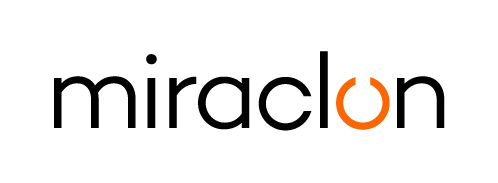 Media Contact:Elni Van Rensburg:  +1 830 317 0950 or elni.vanrensburg@miraclon.com  Josie Fellows – +44 (0)1372 464470 – jfellows@adcomms.co.uk    January 4th, 2024Miraclon welcomes John Prindl as Director of Product SupportMiraclon is pleased to announce the appointment of John Prindl as its new Director of Product Support. Heading up the Global Product Support team, Prindl will lead the company’s technical product experts responsible for supporting new product introductions and developing the applications expertise that enables customers to maximize their technology investments. John brings with him a wealth of experience leading application engineering teams in various industrial business lines. He has previously held positions at Henkel and 3M, and holds an MSc in Polymer Science and Engineering. Emma Weston, Chief Marketing Officer for Miraclon, said: “The Product Support team plays a crucial role within Miraclon, ensuring the customer voice is strongly represented during new product development, and facilitating seamless knowledge transfer to our field technical support teams in every region of the world. John’s strong engineering background will continue to strengthen the team and I’m confident he will make a valuable contribution to the company’s continued growth and innovation.”Prindl is based in Miraclon’s Technology & Innovation Headquarters in Oakdale, Minnesota, USA.  ENDSAbout MiraclonMiraclon is the home of FLEXCEL Solutions, which have helped transform flexographic printing for more than a decade. The technology, including the industry-leading FLEXCEL NX and FLEXCEL NX Ultra Systems, and FLEXCEL NX Print Suite that enables PureFlexo™ Printing, maximizes on-press efficiency, delivers higher quality and overall best-in-class results. With a focus on pioneering image science, innovation, and collaboration with industry partners and customers, Miraclon is committed to the future of flexo and continues to be positioned to lead the charge. Find out more at www.miraclon.com, and follow us on LinkedIn and YouTube. 